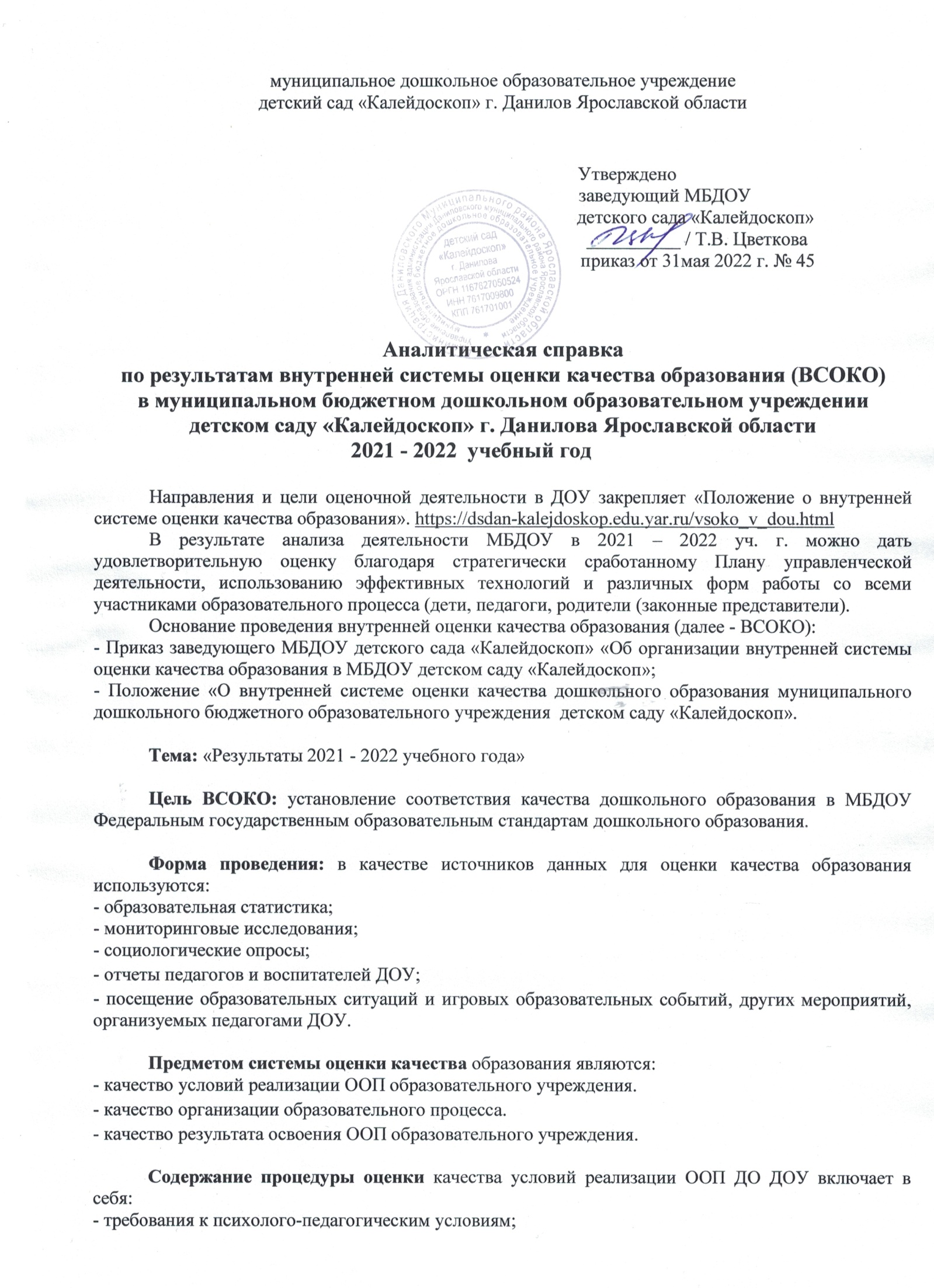 муниципальное дошкольное образовательное учреждениедетский сад «Калейдоскоп» г. Данилов Ярославской области                                                     Утверждено                                                                     заведующий МБДОУ                                                                                  детского сада «Калейдоскоп»                                                                                                                                 __________ / Т.В. Цветкова                                                                                   приказ от 31мая 2022 г. № 45Аналитическая справка по результатам внутренней системы оценки качества образования (ВСОКО)в муниципальном бюджетном дошкольном образовательном учреждении детском саду «Калейдоскоп» г. Данилова Ярославской области                                                2021 - 2022  учебный год Направления и цели оценочной деятельности в ДОУ закрепляет «Положение о внутренней системе оценки качества образования». https://dsdan-kalejdoskop.edu.yar.ru/vsoko_v_dou.html В результате анализа деятельности МБДОУ в 2021 – 2022 уч. г. можно дать удовлетворительную оценку благодаря стратегически сработанному Плану управленческой деятельности, использованию эффективных технологий и различных форм работы со всеми участниками образовательного процесса (дети, педагоги, родители (законные представители).  Основание проведения внутренней оценки качества образования (далее - ВСОКО): - Приказ заведующего МБДОУ детского сада «Калейдоскоп» «Об организации внутренней системы оценки качества образования в МБДОУ детском саду «Калейдоскоп»;- Положение «О внутренней системе оценки качества дошкольного образования муниципального дошкольного бюджетного образовательного учреждения  детском саду «Калейдоскоп».Тема: «Результаты 2021 - 2022 учебного года»Цель ВСОКО: установление соответствия качества дошкольного образования в МБДОУ Федеральным государственным образовательным стандартам дошкольного образования. Форма проведения: в качестве источников данных для оценки качества образования используются: - образовательная статистика;- мониторинговые исследования; - социологические опросы; - отчеты педагогов и воспитателей ДОУ; - посещение образовательных ситуаций и игровых образовательных событий, других мероприятий, организуемых педагогами ДОУ. Предметом системы оценки качества образования являются: - качество условий реализации ООП образовательного учреждения. - качество организации образовательного процесса. - качество результата освоения ООП образовательного учреждения. Содержание процедуры оценки качества условий реализации ООП ДО ДОУ включает в себя: - требования к психолого-педагогическим условиям;- требования к кадровым условиям;- требования материально-техническим условиям; - требования к финансовым условиям; - требования к развивающей предметно-пространственной среде. Дата проведения:  27.05.2022      Приложение № 7. Модель оценки качества образовательной деятельности ДОУПриложение № 12 План – график реализации проекта «Внутренняя система оценки качества образования дошкольной организации Приложение № 13/16  План – график контрольно-оценочных процедур внутренней системы оценки качества дошкольного образования с критериями  в ДОУ  Приложение № 17. Оценка качества ДО по группам и в целом ООСостав рабочей группы:руководитель группы – заведующий Цветкова Т.В.члены рабочей группы:старший воспитатель Иософатова О.В.;учитель-логопед Шумакова Л.В.;музыкальный руководитель Цыбанова А.С.;воспитатель Смирнова М.Л.; член (родитель) Управляющего совета Егорова Е.Е. На основании полученных экспертной группой данных о качестве объектов ВСОКО составлена настоящая «Аналитическая справка по результатам внутренней системы оценки качества образования в МБДОУ детском саду «Калейдоскоп» за 2021-2022 учебный год, в которой представлены выводы о качестве основной общеобразовательной программе дошкольного образования, реализуемой в МБДОУ, условии её реализации; образовательных результатах воспитанников и соответствие образовательной деятельности потребностям родителей (законных представителей) воспитанников.Выводы, представленные в настоящей «Аналитической справке по результатам внутренней системы оценки качества образования в МБДОУ детском саду «Калейдоскоп», являются основаниями для принятия управленческих решений о возможных направлениях развития МБДОУ, а также представляют интерес для работников МБДОУ, представителей общественности и организаций, заинтересованных в управлении качеством образования и развитии системы дошкольного образования. Качество условий реализации ООП МБДОУКритериями и показателями оценки качества условий реализации основной общеобразовательной программе дошкольного образования МБДОУ детский сад «Калейдоскоп» (далее ООП МБДОУ) являются требования к кадровому, материально-техническому, информационно - методическому, психолого-педагогическому, финансовому обеспечению.Анализ качества основной общеобразовательной программы дошкольного образования детского сада «Калейдоскоп»https://dsdan-kalejdoskop.edu.yar.ru/svedeniya_ob_obrazovatelnoy_organizatsii/obrazovanie/obrazovanie.html Приложение № 1 Оценка качества основной общеобразовательной программы дошкольного образования (ООП ДОУ)Приложение № 9. Оценка качества образовательной деятельности образовательной организации по образовательным областямПриложение  № 11. Оценка качества образовательного процесса на этапе адаптации детей к образовательной организации.   Оценка качества образовательной деятельности ОО на этапе перехода на следующую образовательную ступень–обучение в школе.Приложение № 14. Виды документацииПриложение № 15. Оценка качества планирования ОДСозданы условия для реализации Основной общеобразовательной программы дошкольного образования МБДОУ детский сад «Калейдоскоп»   в соответствии с Федеральными государственными образовательными стандартами дошкольного образования (ФГОС ДО).Для нормативно-правового обеспечения реализации ООП ДО имеется документация, соответствующая требованиям действующего законодательства, иных нормативно-правовых актов (Устав, локальные акты, лицензия на право осуществления образовательной деятельности, документы, обеспечивающие процесс управления реализацией ООП ДО и др.).Основная общеобразовательная программа МБДОУ разработана в соответствии с:- Федеральным законом «Об образовании в Российской Федерации» № 273-ФЗ от 29.12.2012г.; - Приказом Министерства образования и науки РФ от 17 октября 2013 г. № 1155 «Об утверждении федерального государственного образовательного стандарта дошкольного образования» (Зарегистрировано в Минюсте РФ 14 ноября 2013 г. № 30384); - Письмом Министерства образования и науки РФ и Департамента общего образования от 28 февраля 2014 года № 08-249 «Комментарии к ФГОС дошкольного образования»; - Постановлением Главного государственного санитарного врача Российской Федерации от 28.01.2021г. № 2 «Об утверждении СанПиН 1.2.3685-21 «Гигиенические нормативы и требования к обеспечению безопасности и (или) безвредности для человека факторов среды обитания»; - Постановлением Главного государственного санитарного врача Российской Федерации от 28.09.2020г. № 28 «Об утверждении СП 2.4.3648-20 «Санитарно эпидемиологические требования к организации воспитания и обучения, отдыха и оздоровления детей и молодежи»; - Уставом МБДОУ детский сад «Калейдоскоп». Основная общеобразовательная программа детского сада «Калейдоскоп» разработана: - с учетом Примерной основной образовательной программы (ПООП), одобренной решением федерального учебно-методического объединения по общему образованию (протокол от 20.05.2015 №2/15); - на основе использования учебно-методического комплекса (УМК): инновационной программы дошкольного образования «От рождения до школы» под ред. Н. Е. Вераксы, Т. С. Комаровой, Э. М. Дорофеевой. — Издание пятое (инновационное) а также парциальных программ: - «Ладушки» И.М. Каплунова, И.А. Новоскольцева - программа музыкально-творческого развития; - «Разноцветные ладошки» И.А. Лыкова - программа художественно-эстетического развития; - Образовательной программой дошкольного образования «Теремок» для детей от двух месяцев до трех лет / Научный руководитель И.А. Лыкова; под общей редакцией Т.В. Волосовец, И.Л. Кириллова, И.А. Лыковой, О.С. Ушаковой.Содержание Основной общеобразовательной программы выстроено в соответствии с научными принципами и подходами, обозначенными ФГОС ДО: развивающего обучения, научной обоснованности и практической применимости, полноты и достаточности, интеграции образовательных областей, комплексно-тематического подхода.Объем обязательной части ООП ДО и части, формируемой участниками образовательного процесса, соответствует требованиям к объему и содержанию, отражает специфику условий осуществления образовательного процесса, а также включает время, отведенное на взаимодействие с семьями детей по реализации Основной образовательной программы дошкольного образования.Программа реализуется в совместной деятельности взрослого и детей и самостоятельной деятельности детей не только в рамках образовательной деятельности, но и при проведении режимных моментов в соответствии со спецификой дошкольного образования; построение образовательного процесса происходит на адекватных возрасту формах работы с детьми (ведущая - игра). Основная общеобразовательная программа МБДОУ детского сада «Калейдоскоп»   является открытым документом, что позволяет ежегодно вносить необходимые коррективы.  	Программой предусмотрен мониторинг динамики развития детей, динамики их образовательных достижений. Мониторинг предполагает оценку индивидуального развития детей. Такая оценка производится педагогическим работником в рамках оценки индивидуального развития детей дошкольного возраста, связанной с оценкой  эффективности педагогических действий и лежащей в основе их дальнейшего планирования. Мониторинг основан на методе наблюдения и включает: – педагогические наблюдения, педагогическую диагностику, связанную с оценкой эффективности педагогических действий с целью их дальнейшей оптимизации; – карты развития ребенка дошкольного возраста; – различные шкалы индивидуального развития ребенка. По результатам педагогической диагностики заполняются карты наблюдений детского развития.Результаты качества освоения ООП МБДОУ в 2021-2022 уч. году: Выводы: Результаты педагогического анализа показывают преобладание детей с высоким и средним    уровнями развития при прогрессирующей динамике на конец учебного года, что говорит о результативности образовательной деятельности в МБДОУ. Мониторинг качества образовательной деятельности показал состояние здоровья и физического развития воспитанников удовлетворительные. Воспитанники подготовительной группы показали хорошие показатели готовности к школьному обучению. В течение года воспитанники детского сада успешно участвовали в конкурсах и мероприятиях различного уровня. Анализ психолого-педагогических условий реализации ООП ДОПриложение № 2. Оценка качества психолого-педагогических условий реализации дошкольного образованияОсобое внимание уделяется психолого-педагогическим условиям в соответствии с Федеральным государственным образовательным стандартом дошкольного образования.Задачи психолого-педагогической работы по формированию физических, интеллектуальных и личностных качеств детей решаются интегрировано в ходе освоения всех образовательных областей наряду с задачами, отражающими специфику каждой образовательной области. Повышению качества образовательной работы с детьми способствует рационально организованная в группах развивающая среда, создающая условия для совместной деятельности детей и педагогов и позволяющая варьировать способы и формы организации их жизнедеятельности. Эффект и поддержка положительного эмоционального фона создается за счет вариативного и рационального использования помещений — как групповых комнат, так и помещений МБДОУ в целом.Посещение нерегламентированной деятельности и образовательных ситуаций педагогов показало, что все сотрудники, без исключения, создают и поддерживают доброжелательную атмосферу в группе, что способствует установлению доверительных отношений с детьми:- общаются с детьми дружелюбно, уважительно, вежливо;- поддерживают доброжелательные отношения между детьми;- голос взрослого не доминирует над голосами детей;- взрослые не прибегают к негативным дисциплинарным методам, которые обижают, пугают или унижают детей;- в индивидуальном общении с ребенком выбирают позицию «глаза на одном уровне»;- учитывают потребность детей в поддержке взрослых;- чутко реагируют на инициативу детей в общении, учитывают их возрастные и индивидуальные особенности;- уделяют специальное внимание детям с особыми потребностями.Педагоги владеют методикой дошкольного образования и воспитания, приемами взаимодействия с детьми, прослеживается личностно-ориентированное взаимодействие с детьми.Много внимания уделяется формированию предпосылок учебной деятельности дошкольников, логического мышления, сообразительности. В процессе образовательной деятельности наблюдался положительный эмоциональный фон, партнерские взаимоотношения детей и взрослых за счет использования игры, внесения новых заданий, использования мультимедийной системы, заданий повышенной трудности и т. п.Педагоги постоянно изучают и используют в своей профессиональной деятельности современные образовательные технологии, включая информационные образовательные ресурсы, современные педагогические технологии продуктивного, дифференцированного, развивающего обучения, занимаются самообразованием.Созданы условия для индивидуальных и коллективных игр и занятий, активности детей. Это позволяет детям организовывать разные игры и занятия в соответствии со своими интересами и замыслами, а также найти удобное, комфортное и безопасное место в зависимости от своего эмоционального состояния. При этом обеспечивается доступность ко всему содержанию развивающей среды, предоставляется детям возможность самостоятельно менять среду своих занятий и увлечений. Развивающая среда групповых помещений своевременно изменяется (обновляется) с учетом программы, темы недели, усложняющегося уровня умений детей и их половых различий.Формирование профессионального взаимодействия педагогов с детьми дошкольного возраста основывается на:- субъектном отношение педагога к ребенку;- индивидуальном подходе,- учете зоны ближайшего развития ребенка;- мотивационном подходе;- доброжелательном отношении к ребенку.Образовательный процесс включает как совместную деятельность взрослого с детьми, так свободную самостоятельную деятельность воспитанников.Решению поставленных на 2021 - 2022 учебный год задач и качественной реализации        Программы ДОУ способствовало проведение методических мероприятий по направлениям развития дошкольников образовательного учреждения; в методическом обеспечении образовательного процесса, во владении информационно-коммуникационными технологиями и умением применять их в образовательном процессе.      		 Выводы и предложения:Педагоги показали хороший уровень проведения мероприятий, качество и построение образовательной деятельности соответствует требованиям ФГОС ДО.Кадровый состав, уровень педагогической культуры и профессионального мастерства педагогов, организация методической работы, позволяют осуществлять эффективную работу по реализации ФГОС ДО.Основной целью системы психолого-педагогического обеспечения педагогического процесса в ДОУ, выступает создание условий, направленных на полноценное психофизическое развитие детей и обеспечение их эмоционального благополучия.Формирование профессионального взаимодействия педагогов с детьми дошкольного возраста основывается на субъектном отношение педагога к ребенку, индивидуальном подходе, учете зоны ближайшего развития ребенка, мотивационном подходе, доброжелательном отношении к ребенку.Анализ развивающей предметно - пространственной  среды ДОУhttps://dsdan-kalejdoskop.edu.yar.ru/razvivayushchaya_predmetno__56.htmlПриложение № 3. Оценка качества развивающей предметно-пространственной средыПомещения и территория МБДОУ детский сад «Калейдоскоп» соответствуют:- СП 2.4.3648-20 «Санитарно-эпидемиологические требования к организациям воспитания и обучения, отдыха и оздоровления детей и молодежи»;- правилам пожарной безопасности;- возрасту и индивидуальным особенностям развития детей.Здание детского сада размещено на отдельной огражденной территории. Детский сад имеет свою котельную, водоочистную систему, парковку для машин, хозяйственный двор. Территория детского сада озеленена, имеет функциональные зоны, освещена. Зона застройки включает основное здание детского сада, которое размещено в границах участка. На игровой территории установлены малые архитектурные формы и спортивное оборудование для активной деятельности детей во время прогулок. На территории детского сада расположены прогулочные веранды, спортивная площадка, автогородок.Игровая площадка соответствует возрастным и индивидуальным особенностям воспитанников. В свободном доступе воспитанников имеется игровое оборудование для сюжетно-ролевых, дидактических игр и игр с водой и песком, для подвижных игр и трудовой деятельности, для художественно-эстетического, познавательного и речевого развития.Здание включает в себя: групповые ячейки – изолированные помещения, принадлежащие каждой детской группе.В МБДОУ созданы условия для: охраны и укрепления здоровья детей;коррекционной работы с детьми (специально выделенные, оснащенные помещения: кабинет учителя-логопеда, педагога- психолога); физического и музыкального развития детей.Развивающая предметно-пространственная среда групп организована в виде хорошо разграниченных зон, оснащенных большим количеством развивающего материала. Образовательная среда создана с учетом возрастных возможностей детей, зарождающихся половых склонностей и интересов и конструируется таким образом, чтобы ребенок в течение дня мог найти для себя увлекательное дело, занятие.В каждой возрастной группе созданы «центры развития», которые содержат в себе познавательный и развивающий материал в соответствии с возрастом детей: ролевых игр, книжный, настольно-печатных игр, природы, игровой, художественного творчества, экспериментирования.Мебель и игровое оборудование подобраны с учетом санитарных и психолого- педагогических требований. В группах созданы условия для самостоятельной, художественной, творческой, театрализованной, двигательной деятельности. В групповых комнатах, приемных, общих холлах организованы выставки детского художественного творчества. Выводы и предложения:  Развивающая предметно-пространственная среда образовательного учреждения и групповых помещений построена в соответствии с Федеральным государственным образовательным стандартом дошкольного образования и соответствует действующим санитарным нормам и правилам.   Подбор оборудования осуществляется исходя из того, что при реализации ООП ДО основной формой работы с детьми и ведущей деятельностью для них является игра.  Созданы условия для организации образовательного процесса. В групповых помещениях имеется разнообразная атрибутика, дидактический материал, наглядные пособия. Созданы также условия для игровой и театрализованной деятельности, речевого развития, экологического воспитания, познавательной деятельности дошкольников. Для занятий по конструированию имеются разнообразные виды конструкторов.Анализ кадровых условий реализации ООП ДОУhttps://dsdankalejdoskop.edu.yar.ru/svedeniya_ob_obrazovatelnoy_organizatsii/rukovodstvo__pedagogicheskiy_sostav/rukovodstvo__pedagogicheskiy_sostav.html Приложение № 4. Оценка кадровых условий реализации основной образовательной программы дошкольного образования (ООП ДОУ)Численность педагогических работников 26 человекДанные на 01.06.2022 г.Специалисты:старший воспитатель – 1,музыкальный руководитель – 2,педагог-психолог – 1,учитель-логопед – 1,инструктор по физической культуре – 1Воспитатели:  20 Детский сад укомплектован педагогами на 100 процентов согласно штатному расписанию.  Сведения о стаже работыПедагогический стаж:В основном педагогический стаж   сотрудников составляет от 20 до 30 лет (35%).Сведения об уровне квалификации педагогических работников Профессиональный уровень педагогов за 2021/22 уч. год повысился с первой квалификационной категорией – 46%, с высшей кв. категорией – 23%, соответствие занимаемой должности – 23%.За 2021-2022 уч. год педагогические работники прошли аттестацию и получили:высшую квалификационную категорию – 2 воспитателя;соответствие занимаемой должности       – 7 воспитателей.На 2022/23 уч. год планирует получать   первую квалификационную категорию  старший воспитатель Иософатова О.В., воспитатель Крюкова О.Н., подтвердить    первую квалификационную категорию воспитатели Виноградова Л.С., Буткина О.Н.Уровень образования педагогов:Основная часть педагогов детского сада 58 % имеет высшее  образование педагогического профиля.Прошли КПК за 2021/22 уч. годКПК за последние 3 года прошли – 96 % педагогов.Дополнительно планируют пройти КПК по программе сопровождения ребёнка с ОВЗ трое сотрудников: учитель-логопед Шумакова Л.В., воспитатели Дубровская Т.М., Разина Г.В.Участие педагогов и воспитанников в конкурсах различного уровняв 2021 – 2022 учебном годуУчастие в акциях:Региональная «Добрые крышечки»;Всероссийская  «Вместе всей семьей»,Региональная «Наша жизнь в наших руках»,Региональная «Жизнь без ДТП»Муниципальная «Родительский патруль»,Всероссийская «Журавли»,Всероссийская «Окна Победы»,Региональная «Самый ценный пассажир»Вывод: МБДОУ детский сад «Калейдоскоп»  укомплектован квалифицированными кадрами, в том числе руководящими, педагогическими, учебно-вспомогательными, административно-хозяйственными работниками.Квалификация педагогических и учебно-вспомогательных работников соответствует квалификационным характеристикам, установленным в Едином квалификационном справочнике должностей руководителей, специалистов и служащих. 	Показатели кадрового состава свидетельствует о высоком общем квалификационном уровне педагогического коллектива ДОО.  Педагоги уверены в себе, мотивированы на получение качественного результата, обладают адекватной оценкой деятельности.5. Анализ материально - технических условий реализации ООП ДОУФинансовое обеспечение ООП ДОУПриложение № 5. Оценка материально-технических условий реализации основной общеобразовательной программы дошкольного образования (ООП ДОУ)https://dsdan-kalejdoskop.edu.yar.ru/svedeniya_ob_obrazovatelnoy_organizatsii/materialno_tehnicheskoe_obespechenie_i_osnashchennost_obrazovatelnogo_protsessa/index.html Приложение № 6. Оценка финансовых условий реализации основной образовательной программы дошкольного образования (ООП ДОУ)https://dsdan-kalejdoskop.edu.yar.ru/svedeniya_ob_obrazovatelnoy_organizatsii/finansovo_hozyaystvennaya_deyatelnost/index.html Материально-техническая база реализации ООП ДО соответствует действующим санитарным и противопожарным нормам, нормам охраны труда работников ОО. Программно-методический комплекс дошкольного учреждения подобран с учетом ориентации на государственные требования. В методическом кабинете имеется библиотека, сочетающая в себе набор демонстрационных и раздаточных материалов; комплект методической литературы для работы с детьми в группах; художественная литература, хрестоматии для чтения детям по Программе. Анализ соответствия материально-технического обеспечения реализации ООП требованиям, предъявляемым к участку, зданию, помещениям показал, что для реализации ООП в каждой возрастной группе предоставлено отдельное просторное, светлое помещение, в котором обеспечивается оптимальная температура воздуха, канализация и водоснабжение. Помещение оснащено необходимой мебелью, подобранной в соответствии с возрастными и индивидуальными особенностями воспитанников. Проектная мощность – 12  групп на 240 детей. Фактическая мощность – 10 групп на 173 детей. В детском саду оборудованы и функционируют:- музыкальный зал; - физкультурный зал; - кабинет заведующего;- кабинет заместителя заведующего по АХЧ;- педагога-психолога и учителя логопеда;- методический кабинет, обеспеченный литературой, пособиями, играми; - медицинский блок включает в себя медицинский, процедурный, изолятор;- пищевой блок включает в себя цеха, кладовые;- 12 участков для групп;- 12 групповых ячеек включают:- игровую комнату,- буфетную,- спальню,- приемную,- туалетную комнату.Игровая комната разбита на центры развития:- центр для сюжетно-ролевых игр;- литературный центр (книжный уголок);- уголок уединения;- центр науки и естествознания  деятельности;- центр речевого развития;- место для приёма пищи;- место для проведения групповых занятий;- площадка для активного отдыха (спортивный уголок);- центр строительства;- центр патриотического воспитания;- центр изобразительного искусства;- центр математики;- уголок для театрализованных (драматических) игр;- центр безопасности жизнедеятельности.В достаточном количестве имеются технические и аппаратные средства:мультимедийный проектор – 2телевизор – 10беспроводная микрофонная система – 1музыкальный центр – 1усилитель звука – 1электронное пианино – 1ноутбук –  7компьютер – 6принтер – 8ВЕБ - камера – 1 МБДОУ имеет официальный Интернет-сайт, электронную почту, сообщество в социальной сети Вконтакте, каждая группа – закрытые сообщества Вконтакте.На территории детского сада оформлены: 1 спортивная площадка, 12 участков с террасами, малыми архитектурными формами, цветники, 1 автогородок.В МБДОУ детский сад «Калейдоскоп»   созданы условия для: охраны и укрепления здоровья детей, коррекционной работы с детьми, физического и музыкального развития детей.Финансирование ДОУ осуществляется из регионального и муниципального бюджета (финансирование производится на выплату заработной платы обслуживающему персоналу, оплату коммунальных услуг, приобретение хозяйственных товаров, выполнение услуг по содержанию движимого и недвижимого имущества).Финансово-экономическое обеспечение строится в соответствии с Планом финансово-хозяйственной деятельности на 2022г., где определен объем расходов, необходимых для реализации ООП ДО, механизм его формирования.Материально-техническая база позволяет обеспечивать государственные гарантии прав граждан на получение общедоступного и бесплатного дошкольного образования; обеспечивать образовательному учреждению возможность выполнения федерального государственного образовательного стандарта дошкольного образования и условиям реализации ООП ДО.Выводы и предложения:Административно-хозяйственная деятельность МБДОУ направлена на создание условий соответствия программам, требованиям к развивающей среде, а также ожиданиям и потребностям детей, родителей, воспитателей, специалистов. Анализ деятельности детского сада за 2021-2022 учебный год показал, что учреждение имеет стабильный уровень функционирования:- приведена в соответствии нормативно-правовая база;- положительные результаты освоения детьми образовательной программы;- сложился сплоченный творческий коллектив.Для соответствия требованиям ФГОС ДО необходимо дополнить методический кабинет дидактическими материалами по различным образовательным областям, приобрести методическую литературу в соответствии с ФГОС ДО, детскую художественную литературу на все возрастные группы, полифункциональную мебель для групп.6. Удовлетворённость родителей качеством организации образовательного процесса в ДОУПриложение № 8. Оценка качества образовательной деятельности образовательной организации, реализующей программы дошкольного образованияПриложение № 10. Мониторинговое исследование мнения родителей (законных представителей)   «Уровень удовлетворенности качеством деятельности ДОО по итогам учебного годаВ 2021–2022  учебном году педагоги структурировали и эффективно преобразовали взаимодействие с родителями с целью создания единой команды педагогов и родителей для обеспечения непрерывности и качества дошкольного образования в МБДОУ и семье. При этом решались следующие задачи: – повышение педагогической культуры родителей; – изучение и обобщение лучшего опыта семейного воспитания; – приобщение родителей к участию в жизни МБДОУ через поиск и внедрение наиболее эффективных форм работы. Активно привлекались родители к разнообразным творческим конкурсам и выставкам рисунков и поделок, а также фотовыставок и фотоколлажей. Пропаганда педагогических знаний ведется через различные информационные источники. В групповых родительских чатах помещаются консультативные материалы по всем разделам программы и в соответствии с годовым планом МБДОУ, имеются подборки методических рекомендаций, онлайн опросов. Педагоги совместно с родителями и детьми оформляли творческие выставки:Родительские собрания:«Основные направления сотрудничества дошкольных групп с родителями на 2021-2022 учебный год»;«Школа ответственных родителей»; Онлайн - вебинар «На пороге школы: разговор с родителями бедующих первоклассников Департамента образования Ярославской области, в срок с 04 октября 2021г. по 22 октября 2021г.,   проводил сбор, обобщение и анализ информации в рамках независимой оценки качества оказания услуг.Общественный совет при департаменте образования ЯО наградил Благодарственным письмом коллектив МБДОУ детский сад «Калейдоскоп» г. Данилова ЯО за высокие результаты по итогам независимой оценки условий осуществления образовательной деятельности в образовательных организациях региона в 2021 году, свидетельствующие об эффективной организации образовательного процесса и взаимодействия с родительской общественностью, а также способствующие формированию позитивного общественного мнения о системе образования ЯО.По результатам независимой оценки качества условий осуществления образовательной деятельности МБДОУ детский сад «Калейдоскоп» награждён Благодарственным письмом администрацией управления образования Даниловского муниципального района.Коллективу МБДОУ детского сада «Калейдоскоп» от молодёжного центра «Бригантина» вручено Благодарственное письмо за развитие и укрепление молодых семей на территории Даниловского муниципального района и подготовку участников семейной игры «Это – мой ребёнок».МБДОУ детского сада «Калейдоскоп» от молодёжного центра «Бригантина» вручено Благодарственное письмо за помощь в организации «Семейного Фестиваля ГТО».Наглядно – информационное направлениеНаглядно–информационное направление включает в себя: - родительские уголки; - семейный и групповые альбомы «Наша дружная семейка»,   - фотовыставки «Моя мама - лучше всех»,   «Папа, мама, я - дружная семья»  Форма работы через родительские уголки является традиционной, в нѐм мы помещаем практический материал, дающий возможность понять, чем занимается ребенок в детском саду, конкретные игры, в которые можно поиграть, советы, задания. Активность родителей в создании фотогазет, выставок говорит о том, что эти формы работы являются востребованными. Наглядно – информационное направление дает возможность донести до родителей любую информацию в доступной форме, напомнить тактично о родительских обязанностях и ответственности. Досуговое направление в работе с родителями оказалось самым привлекательным, востребованным, полезным, но и самым трудным в организации. Это объясняется тем, что любое совместное мероприятие позволяет родителям: увидеть изнутри проблемы своего ребенка, трудности во взаимоотношениях; апробировать разные подходы; посмотреть, как это делают другие, то есть приобрести опыт взаимодействия не только со своим ребенком, но и с родительской общественностью в целом. Сценарии праздников и развлечений разрабатывали совместно с родителями, музыкальным руководителем, старшим воспитателем. Чтобы эти мероприятия стали обучающими, развивающими для детей и родителей, мы разработали определенный алгоритм подготовки к семейным праздникам: - выделение цели и задач мероприятий для детей, родителей и педагогов; - консультации для родителей; - составление плана проведения мероприятия и участия в нем родителей; - распределение ролей взрослых; - изготовление пригласительных билетов; - подготовка отдельных номеров (разучивание стихов, танцев, песен); - составление памятки – помощницы для родителей и для детей; - индивидуальные встречи и консультации; - изготовление атрибутов, пособий. В результате проделанной работы, использовании различных форм и методов общения с родителями, повысилась психолого-педагогическая грамотность родителей; повысилась культура межличностного взаимодействия детей в группе.  Выводы и предложения:Необходимо в новом учебном году, продолжать работу с родителями (законными представителями) по информированию работы официального сайта МБДОУ, социальной сети ВК, организовать презентацию развивающих игр, пособий, наглядных материалов, детской художественной литературы, которая используется для организации качественного педагогического процесса. С целью обеспечения целостности образовательного процесса в МБДОУ и семье педагогическому коллективу продолжать активно сотрудничать с семьями воспитанников, осуществлять изучение социального заказа семьи к ОО.Продолжать проводить ежегодные мониторинговые исследования «Мнение родителей (законных представителей) обучающихся о качестве образовательного процесса» со 100% опросом.Результаты мониторинговых исследований показывают, что по сравнению с прошлым учебным годом активность родительской общественности значительно повысилась. Современные родители не только предъявляют высокие требования к качеству образовательных и жизнеобеспечивающих услуг, но и стремятся сами участвовать в образовательном процессе ДОУ.Незначительный процент родителей остается с потребительским отношением к процессу образования, воспитания и развития их детей, с пассивным отношением к участию в мероприятиях и в управлении МБДОУ. Одной из приоритетных задач коллектива ДОУ является поиск эффективных путей взаимодействия с родителями детей нового поколения, привлечение их к совместному процессу воспитания, образования, оздоровления, развития детей, используя наряду с живым общением, современные технологии: интернет - ресурсы, участие в разработке и реализации совместных педагогических проектов, участие в управлении ДОУ.Всё это позволяет сделать следующие выводы:- высокий уровень удовлетворенности составляет 100 % опрошенных родителей,- созданная система работы ДОУ позволяет удовлетворять потребность и запросы родителей на достаточном уровне,Вывод: Анализ выявил успешные показатели деятельности МБДОУ детский сад «Калейдоскоп». Деятельность муниципального бюджетного дошкольного образовательного учреждения детский сад «Калейдоскоп» соответствует требованиям законодательства РФ. Учреждение функционирует в режиме развития. В ДОУ созданы необходимые условия для благоприятного психологического, эмоционального развития детей. Воспитанники показывают высокий и средний уровень усвоения программного материала.Дошкольное учреждение имеет квалифицированные кадры и материальную базу, необходимую для дальнейшего успешного развития.Уровень удовлетворённости родителей качеством организации образовательного процесса в ДОУ находится на высоком уровне. Динамика развития МБДОУ детский сад «Калейдосккоп» по сравнению с предыдущим отчётным периодом положительная.	Уровни	2021 – 2022 уч. год2021 – 2022 уч. год2021 – 2022 уч. год2021 – 2022 уч. год2021 – 2022 уч. год2021 – 2022 уч. год2021 – 2022 уч. год2021 – 2022 уч. год2021 – 2022 уч. год2021 – 2022 уч. год2021 – 2022 уч. год2021 – 2022 уч. год2021 – 2022 уч. год2021 – 2022 уч. год2021 – 2022 уч. год2021 – 2022 уч. год2021 – 2022 уч. год2021 – 2022 уч. год2021 – 2022 уч. год	Уровни	Направления овладения необходимыми навыками и умениями образовательного процессаНаправления овладения необходимыми навыками и умениями образовательного процессаНаправления овладения необходимыми навыками и умениями образовательного процессаНаправления овладения необходимыми навыками и умениями образовательного процессаНаправления овладения необходимыми навыками и умениями образовательного процессаНаправления овладения необходимыми навыками и умениями образовательного процессаНаправления овладения необходимыми навыками и умениями образовательного процессаНаправления овладения необходимыми навыками и умениями образовательного процессаНаправления овладения необходимыми навыками и умениями образовательного процессаНаправления овладения необходимыми навыками и умениями образовательного процессаНаправления овладения необходимыми навыками и умениями образовательного процессаНаправления овладения необходимыми навыками и умениями образовательного процессаНаправления овладения необходимыми навыками и умениями образовательного процессаНаправления овладения необходимыми навыками и умениями образовательного процессаНаправления овладения необходимыми навыками и умениями образовательного процессаНаправления овладения необходимыми навыками и умениями образовательного процессаНаправления овладения необходимыми навыками и умениями образовательного процессаНаправления овладения необходимыми навыками и умениями образовательного процессаНаправления овладения необходимыми навыками и умениями образовательного процесса	Уровни	РечевоеРазвитиеРечевоеРазвитиеРечевоеРазвитиеРечевоеРазвитиеФизическое развитиеФизическое развитиеФизическое развитиеФизическое развитиеХудожественно-эстетическое развитиеХудожественно-эстетическое развитиеХудожественно-эстетическое развитиеХудожественно-эстетическое развитиеПознавательноеразвитиеПознавательноеразвитиеПознавательноеразвитиеСоциально-коммуникативное развитиеСоциально-коммуникативное развитиеИтоговый результатИтоговый результат	Уровни	н.г. %н.г. %к.г. %к.г. %н.г. %н.г. %к.г.%к.г.%н.г.%н.г.%к.г.%к.г.%н.г.%н.г.%к.г.%н.г.%к.г.%н.г.%к.г.%ВысокийВысокий2222464631316464292948482457205325,253,6СреднийСредний4747474765653434545450505642554555,443,6Ниже среднегоНиже среднего282877442217172220123218,42,8НизкийНизкий330000000000002010Уровни2019 - 2020 уч. г.2019 - 2020 уч. г.2019 - 2020 уч. г.2019 - 2020 уч. г.2019 - 2020 уч. г.2019 - 2020 уч. г.2019 - 2020 уч. г.2019 - 2020 уч. г.2019 - 2020 уч. г.2019 - 2020 уч. г.2019 - 2020 уч. г.2019 - 2020 уч. г.УровниНаправления овладения необходимыми навыками и умениями образовательного процессаНаправления овладения необходимыми навыками и умениями образовательного процессаНаправления овладения необходимыми навыками и умениями образовательного процессаНаправления овладения необходимыми навыками и умениями образовательного процессаНаправления овладения необходимыми навыками и умениями образовательного процессаНаправления овладения необходимыми навыками и умениями образовательного процессаНаправления овладения необходимыми навыками и умениями образовательного процессаНаправления овладения необходимыми навыками и умениями образовательного процессаНаправления овладения необходимыми навыками и умениями образовательного процессаНаправления овладения необходимыми навыками и умениями образовательного процессаНаправления овладения необходимыми навыками и умениями образовательного процессаНаправления овладения необходимыми навыками и умениями образовательного процессаУровниРечевое развитиеРечевое развитиеФизическое развитиеФизическое развитиеХудожественно-эстетическое развитиеХудожественно-эстетическое развитиеПознавательноеразвитиеПознавательноеразвитиеСоциально-коммуникативное развитиеСоциально-коммуникативное развитиеИтоговый результатИтоговый результатУровнин.г.%к.г.%н.г.%к.г.%н.г.%к.г.%н.г.%к.г.%н.г.%к.г.%н.г.%к.г.%Высокий 0054500000019Средний 528732455287528752874879Ниже среднего 401347104013401340134112Низкий 80160808080100Уровни2020 - 2021 уч. г.2020 - 2021 уч. г.2020 - 2021 уч. г.2020 - 2021 уч. г.2020 - 2021 уч. г.2020 - 2021 уч. г.2020 - 2021 уч. г.2020 - 2021 уч. г.2020 - 2021 уч. г.2020 - 2021 уч. г.2020 - 2021 уч. г.2020 - 2021 уч. г.УровниНаправления овладения необходимыми навыками и умениями образовательного процессаНаправления овладения необходимыми навыками и умениями образовательного процессаНаправления овладения необходимыми навыками и умениями образовательного процессаНаправления овладения необходимыми навыками и умениями образовательного процессаНаправления овладения необходимыми навыками и умениями образовательного процессаНаправления овладения необходимыми навыками и умениями образовательного процессаНаправления овладения необходимыми навыками и умениями образовательного процессаНаправления овладения необходимыми навыками и умениями образовательного процессаНаправления овладения необходимыми навыками и умениями образовательного процессаНаправления овладения необходимыми навыками и умениями образовательного процессаНаправления овладения необходимыми навыками и умениями образовательного процессаНаправления овладения необходимыми навыками и умениями образовательного процессаУровниРечевое развитиеРечевое развитиеФизическое развитиеФизическое развитиеХудожественно-эстетическое развитиеХудожественно-эстетическое развитиеПознавательноеразвитиеПознавательноеразвитиеСоциально-коммуникативное развитиеСоциально-коммуникативное развитиеИтоговый результатИтоговый результатУровнин.г.%к.г.%н.г.%к.г.%н.г.%к.г.%н.г.%к.г.%н.г.%к.г.%н.г.%к.г.%Высокий 13816633515431360851Средний 385151364947445151384745Ниже среднего 5110331461495332423Низкий 1010021313031Уч. г.до 5 летот 5 до 10 летот 10 до 20 летот 20 до 30 летот 30 до 40 лет2019-20208/31%2/8%7/30%5/19%4/15%2020-20217/24%3/10%6/21%8/28%5/17%2021-20223/11%3/11%4/15%9/35%7/27%Уч. г.Не аттестованСоответствие занимаемой должностиПервая квалификационная категорияВысшая квалификационная категория2019-202014/55%0/0%10/40%2/5%2020-202111/38% 2/7% 11/38%5/17%2021-20222/8%  6/23%12/46%6/23%Высшее  профессиональноеСреднее профессиональное  15/58%11/42%№п/пФИО педагогаВид и наименование программыОбъем (количество часов)Сроки оказания услугиКоличество обучающихсяКукушкина Е.В.Организационно-методическое обеспечение деятельности в области физической культуры и спорта7223.12.20211Кукушкина Е.В.Современные методы организации детской игры в ДОУ3612.01.20221Иософатова О.В.Методическое сопровождение профессионального развития педагогических кадров3604.10.2021 - 29.10.20211Курачева Ю.В.Движение и игра: ранний возраст5611.10.2021 - 22.10.20211Нечаева С.В.Гущина Я.В.Технологии формирования «навыков будущего» у дошкольника5608.11.2021 - 19.11.20212Шумакова Л.В.«Организация  образовательного процесса ребенка дошкольного возраста с особыми образовательными потребностями»7216.05.2022 – 01.06.20221Студенцова  Н.В,«Совершенствование профессионального мастерства музыкального руководителя ДОО в новых условиях реализации ФГОС10818.04.2022 – 17.05.20221Наименование конкурсаУровеньУровеньУровеньУровеньУровеньУровеньДата проведенияУчастникипедагогиУчастникидетиРезультат участияРезультат участияНаименование конкурсаВсероссийскийФедеральныйРегиональныйМуниципальныйГородской Образовательной организацииДата проведенияУчастникипедагогиУчастникидетиПобедителиУчастники«С днём знаний»+08.09.20210505«Планета знаний»+10.09.20210880«Рисуем любимый город»+30.09.20210330«Вокальное творчество»Песня «Ёжик»+01.10.20210110«Удивительный мир животных»+08.10.20210202«Мы выбираем мир»+16.10.20210606«Удивительный мир HAND –MADE»+22.10.20210440«Мы выбираем мир»+23.10.20211010«Веселый Хэллоуин»+24.10.20210110«Новогодняя фантазия»+29.12.20212020«Мир профессий»+25.10.20210660«Винни – Пух и все-все-все»+25.10.20210101«Творчество и интеллект»+27.10.20211010«Мой папа лучше всех!»+27.10.2021012120Конкурс рисунковКо Дню народного единства+02.11.2021015015«Сила России – наш народ»+05.11.20211001«Синичкин день»+11.11.20210330«Милая мама»+25.11.20211991«Зимние узоры»+15.12.20212451«Талисман БДД»+12.12.20210101«Новогодний экспресс»+25.12.20210110«Мастерская Деда Мороза»+25.12.20210880«Новогодняя красавица»+24.12. 20214105	«День Снеговика»+20.01.20220770«Лего Бум»+03.02.20220220«Галерея Пушкинских героев»+10.02.20220220«Масленичная кукла!»+05.03.20224013«В мире птиц»+07.04.20220550«Просто космос»+14.04.20220880«День Земли»+28.04.20220880«Весеннее вдохновение»+05.05.20220110«Сквозь года…»+16.05.20220990«Российская организация высокой социальной эффективности – 2021»+22.11.20212020"Это — мой ребёнок"+Апрель 20223110«Мы рисуем ГТО»++15.04.2022 3212 "Мир книги»в номинации «Лучший «Storysack»+14.04.20224013"МЫ РИСУЕМ СЧАСТЬЕ!+Июль 20222303«Это мой – ребёнок»+Апрель 20226115«Чудо-клумба»+07.10.2022160160«Лучшая презентация по мнению общественного жюри»+07.10.2022100100«Малая архитектурная форма «Чудо-Юдо»+07.09.2022180180«Мы выбираем Мир»+11.05.20221304«Зима»+15.01.20221010«Творчество тоже воевало»+07.09.2022210120ИТОГОИТОГОИТОГОИТОГОИТОГОИТОГОИТОГОИТОГО8415417158НаименованиеВыставка-поздравление оформления окон ко дню дошкольного работникаВыставка творческих детских работ с поздравлением ко дню дошкольного работникаОсенняя выставка Фестиваль чтецов, посвященный Дню материНовогодняя выставкаВыставка рисунков «Защитники родины»Выставка к 8 мартаКонкурс поделок «День космонавтики»Бессмертный полк «Мы помним, мы гордимся»ПО РЕЗУЛЬТАТАМ СБОРА, ОБОБЩЕНИЯ И АНАЛИЗА ИНФОРМАЦИИ В ЦЕЛЯХ НЕЗАВИСИМОЙ ОЦЕНКИ  КАЧЕСТВА УСЛОВИЙ   ОСУЩЕСТВЛЕНИЯ  ОБРАЗОВАТЕЛЬНОЙ ДЕЯТЕЛЬНОСТИ  ПРОТОКОЛ  № 414 Департамент образования ЯО ПО РЕЗУЛЬТАТАМ СБОРА, ОБОБЩЕНИЯ И АНАЛИЗА ИНФОРМАЦИИ В ЦЕЛЯХ НЕЗАВИСИМОЙ ОЦЕНКИ  КАЧЕСТВА УСЛОВИЙ   ОСУЩЕСТВЛЕНИЯ  ОБРАЗОВАТЕЛЬНОЙ ДЕЯТЕЛЬНОСТИ  ПРОТОКОЛ  № 414 Департамент образования ЯО ПО РЕЗУЛЬТАТАМ СБОРА, ОБОБЩЕНИЯ И АНАЛИЗА ИНФОРМАЦИИ В ЦЕЛЯХ НЕЗАВИСИМОЙ ОЦЕНКИ  КАЧЕСТВА УСЛОВИЙ   ОСУЩЕСТВЛЕНИЯ  ОБРАЗОВАТЕЛЬНОЙ ДЕЯТЕЛЬНОСТИ  ПРОТОКОЛ  № 414 Департамент образования ЯО ИТОГОВЫЕ РЕЗУЛЬТАТЫИТОГОВЫЕ РЕЗУЛЬТАТЫИТОГОВЫЕ РЕЗУЛЬТАТЫ№Критерий/ПоказательНабранное количество балловНабранное количество баллов1Критерий "Открытость и доступность информации об организации"95,595,51.1Показатель "Соответствие информации о деятельности образовательной организации, размещенной на общедоступных информационных ресурсах, ее содержанию и порядку (форме), установленным нормативными правовыми актами"95951.2Показатель "Наличие на официальном сайте образовательной организации информации о дистанционных способах обратной связи и взаимодействия с получателями услуг и их функционирование"90901.3Показатель "Доля получателей услуг, удовлетворенных открытостью, полнотой и доступностью информации о деятельности образовательной организации, размещенной на информационных стендах в помещении образовательной организации, на официальном сайте образовательной в сети "Интернет"1001002Критерий "Комфортность условий предоставления услуг"1001002.1Показатель "Обеспечение в образовательной организации комфортных условий для предоставления услуг"1001002.3Показатель "Доля получателей услуг, удовлетворенных комфортностью предоставления услуг образовательной организацией"1001003Критерий "Доступность услуг для инвалидов"78783.1Показатель "Оборудование помещений образовательной организации и прилегающей к ней территории с учетом доступности для инвалидов"80803.2Показатель "Обеспечение в образовательной организации условия доступности, позволяющие инвалидам получать услуги наравне с другими"60603.3Показатель "Доля получателей услуг, удовлетворенных доступностью услуг для инвалидов"1001004Критерий "Доброжелательность, вежливость работников организации сферы образования"99,499,44.1Показатель "Доля получателей услуг, удовлетворенных доброжелательностью, вежливостью работников образовательной организации, обеспечивающих первичный контакт и информирование получателя услуги при непосредственном обращении в образовательную организацию"1001004.2Показатель "Доля получателей услуг, удовлетворенных доброжелательностью, вежливостью работников образовательной организации, обеспечивающих непосредственное оказание услуги при обращении в образовательную организацию"99994.3Показатель "Доля получателей услуг, удовлетворенных доброжелательностью, вежливостью работников образовательной организации при использовании дистанционных форм взаимодействия"99995Критерий "Удовлетворенность условиями оказания услуг"1001005.1Показатель "Доля получателей услуг, которые готовы рекомендовать образовательную организацию родственникам и знакомым"1001005.2Показатель "Доля получателей услуг, удовлетворенных удобством графика работы образовательной организации"1001005.3Показатель "Доля получателей услуг, удовлетворенных в целом условиями оказания услуг в образовательной организации"100100ИТОГОВЫЙ ПОКАЗАТЕЛЬИТОГОВЫЙ ПОКАЗАТЕЛЬ94,5894,58РЕЙТИНГ (МЕСТО СРЕДИ ОРГАНИЗАЦИЙ ДОШКОЛЬНОГО ОБРАЗОВАНИЯ) РЕЙТИНГ (МЕСТО СРЕДИ ОРГАНИЗАЦИЙ ДОШКОЛЬНОГО ОБРАЗОВАНИЯ) 66